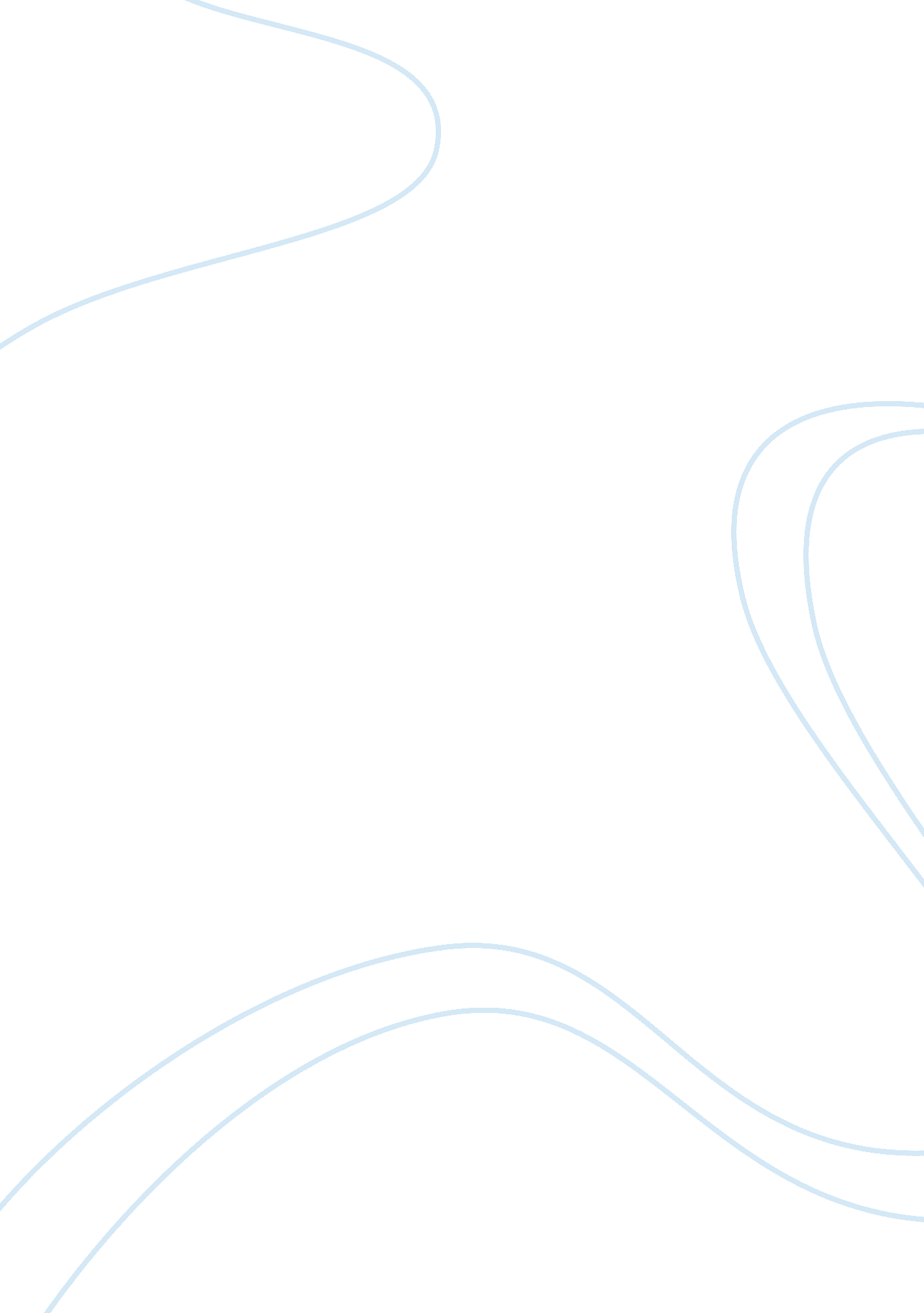 HistoryHistory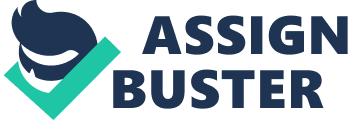 History Q1. Why was there opposition to the Presidential Candi Al Smith in the 1928 General Election? Al Smith was a candidate for the presidency of the United States in the 1928 General Election. He represented the Democratic Party and was a staunch Roman Catholic. At that time, many people preferred to follow the Protestant way of Christianity as opposed to the Roman Catholic Church, which had European roots embedded in it. There were much propaganda and politicking involved concerning his religious affiliations in that election. 
Q2. Under what circumstances was the computer invented? 
The first computing machine emerged as the ENIAC, and it originally came out at the US base in Maryland, Baltimore. The machine received acknowledgement during the Second World War by John. W. Mauchly and John. Presper. Eckert, who were researchers at that institute at the particular time. The Americans had begun seeking new scientific technology and weapons of warfare at this particular period, and the computer was one of the fruits of the intensive research that occurred and was conducted by these American military scientists. 
Q3. How did the “ Zoot Suit” come into existence? 
The Mexican youngsters who had the name “ Pachutos" began wearing these suits. These suits originated from these children, who began wearing them in California. They stood as a defiant gesture by these youths against authority. Many of the Mexican immigrants were against the government and received low-quality services. Besides this, the kids often found themselves in trouble with the law. Much violence and lawlessness occurred during this time. The " zoot suit" symbolized the peoples defiance against these authorities. 